Věc: Výzva insolvenčního správce - dotazník V souvislosti s novelou Zákona č. 182/2006 Sb. – Zákona o úpadku a způsobech jeho řešení (insolvenční zákon), která je účinná od 1.6.2019 Vám insolvenční správce zasílá dotazník za účelem provedení kontroly Vaší životní a příjmové situace. Dotazník Vám bude zasílán každé tři měsíce po celou dobu trvání Vašeho insolvenčního řízení a je Vaší povinností jej vyplněný zaslat zpět insolvenčnímu správci. Pro úplnost insolvenční správce upozorňuje, že dotazníky mohou být od insolvenčního správce vyžádány insolvenčním soudem jako podklad pro další rozhodování v insolvenčním řízení a je ve vlastním zájmu každého dlužníka řádně vyplněný a podepsaný dotazník obratem doručit zpět insolvenčnímu správci.Současně insolvenční správce upozorňuje dlužníky na jejich povinnosti:dbát pokynů insolvenčního správce a poskytovat insolvenčnímu správci všestrannou součinnostnahlásit neprodleně veškeré změny (svatbu; rozvod; narození dítěte; změnu adresy; změnu zaměstnavatele; změnu nebo ukončení výplaty výživného; atp.) insolvenčnímu správci a současně na povinnost předkládat vždy k 15. březnu a k 15. září kalendářního roku (pokud insolvenční soud nestanoví jinou lhůtu) insolvenčnímu správci přehledy všech svých příjmů za uplynulých 6 kalendářních měsíců, a to bez vyzvánínahlásit každému zaměstnavateli, že jsou v insolvenčním řízení a na povinnost vydat všechny mimořádné příjmy (hodnoty získané dědictvím, darem, atp.) insolvenčnímu správci a použít je jako mimořádnou splátku věřitelům nad rámec splátkového kalendářemaximalizovat své snažení, aby uspokojil své věřitele v co možná největší výši – práce přesčas, brigády, rekvalifikační kurzy, hledání lepšího zaměstnání, zvyšování své kvalifikace nebo vzdělání. V případě, že se tak nestane, nemusí být dlužník po skončení oddlužení osvobozen od neuhrazených dluhů!!!OSVČ, kteří nemají insolvenčním soudem stanovenou fixní splátku, musí předkládat přehledy svých příjmů (vydané faktury apod.) a doklady prokazující reálné náklady každý měsícVyplněný a podepsaný dotazník zašlete OBRATEM na adresu insolvenčního správce: Mgr. Bc. David Vandrovec, Tehovská 1237/25, 100 00 Praha 10 nebo na email kancelar@in-spravce.cz. V případě, že se rozhodnete zasílat vyplněné dotazníky insolvenčnímu správci elektronicky, jste povinni originály uchovat, neboť od Vás mohou být kdykoliv vyžádány.Pokud jste tak dosud neučinili, předložte insolvenčnímu správci společně s dotazníkem kopii dokladu o nejvyšším dosaženém vzdělání a stručný strukturovaný životopis (zaměstnavatel od/do, pozice, náplň práce).Poučení:Podle § 210 zákona č. 182/2006 Sb., o úpadku a způsobech jeho řešení (insolvenční zákon), ve znění pozdějších předpisů, je dlužník povinen poskytnout insolvenčnímu správci nebo předběžnému správci při zjišťování majetkové podstaty všestrannou součinnost, zejména dbát pokynů insolvenčního správce nebo předběžného správce. Insolvenční správce rovněž poučuje o skutkové podstatě trestného činu porušení povinnosti v insolvenčním řízení podle § 225 zákona č. 40/2009 Sb., trestní zákoník, ve znění pozdějších předpisů, podle níž platí, že kdo v insolvenčním řízení maří nebo hrubě ztěžuje výkon funkce insolvenčního správce, a tím ohrozí účel insolvenčního řízení, bude potrestán odnětím svobody na šest měsíců až tři léta nebo zákazem činnosti 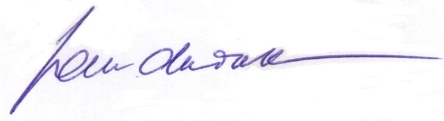 Mgr. Bc. David Vandrovecinsolvenční správceTENTO LIST VRAŤTE VYPLNĚNÝ A PODEPSANÝ INSOLVENČNÍMU SPRÁVCIOSOBNÍJméno a příjmeníTelefon, e-mailAdresa, na které se zdržujeteAdresa, kam si přejete zasílat poštuPřejete si, aby Vám dotazník byl zasílám e-mailem?Manžel/manželkaDítě/datum narození/výživné - (výživné uvádějte u dětí pouze v případě, že Vám byla uložena povinnost hradit)MAJETEKJste nebo byl/a jste v posledních 6 měsících účastníkem řízení o pozůstalosti (uveďte jméno notáře a číslo jednací)Máte založeno penzijní, stavební nebo jiné spoření (název spořitelny, datum vzniku, číslo smlouvy, odhadovaná výše naspořených prostředků)Dlužník je vlastníkem vozidla (ano/ne, značka, typ, vlastníkem od, je vozidlo nutné pro dopravu do zaměstnání?)VZDĚLÁNÍNejvyšší dosažené vzděláníNázev školy, oborMaturita ano/neZAMĚSTNÁNÍStávající zaměstnavatelZaměstnán odZaměstnán do/na dobu neurčitouPozice (blíže popište, co je náplní Vaší práce)Máte možnost práce přesčas, směny navíc, jiné příplatky (v jaké výši, jak často využíváte)Čistá měsíční mzda/příjemMáte kromě hl. pracovního poměru ještě nějaký vedlejší pracovní poměr (DPP, DPČ, brigáda), uveďte název zaměstnavatele, od/do, čistou měsíční mzduV případě, že jste nezaměstnaný/á, sepište seznam všech svých jednání, která jste podnikl/a, za účelem nalezení nového zaměstnáníDůchod starobní/invalidní (výše, přiznán od)Peněžitá pomoc v mateřství/rodičovský příspěvek (výše, přiznáno od/do)Výsluha (ano/ne, výše, přiznána od)Datum, podpis